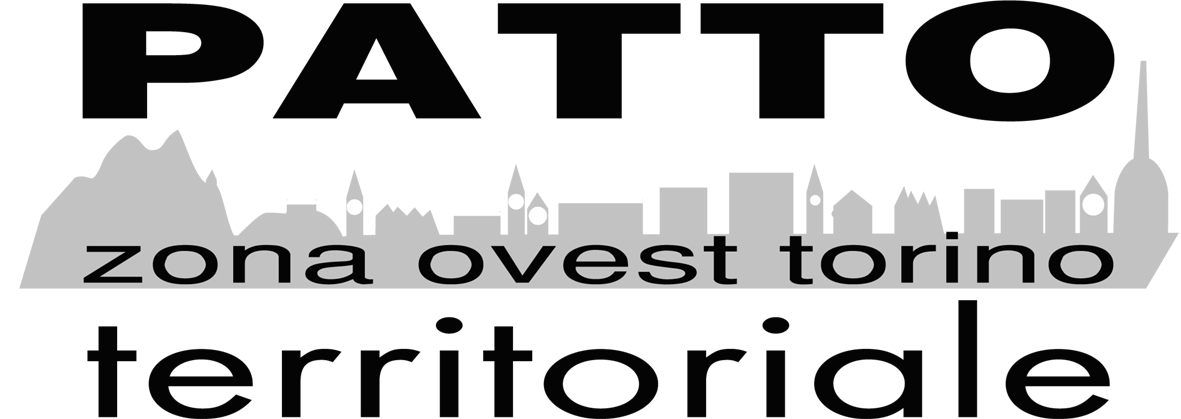 Allegato A.1 Informativa, ai sensi degli artt. 13 e 14 del Regolamento UE 679/2016, relativa al trattamento dei dati personaliAVVISO PUBBLICO PER LA PRESELEZIONE DI INTERVENTI PUBBLICI E PRIVATI DA PARTE DELLA SOCIETA’ PUBBLICA ZONA OVEST DI TORINO SRL SOGGETTO RESPONSABILE DEL PATTO TERRITORIALE, FINALIZZATI ALLA DEFINIZIONE DI UN PROGETTO PILOTA DI AREA VOLTO ALLO SVILUPPO DEL TESSUTO IMPRENDITORIALE TERRITORIALEIn attuazione dell’art. 7 del decreto del Ministro dello Sviluppo Economico del 30 luglio 2021 pubblicato nella Gazzetta ufficiale della Repubblica italiana del 28 settembre 2021, n. 232 Informativa, ai sensi degli artt. 13 e 14 del Regolamento UE 679/2016, relativa al trattamento dei dati personaliAi sensi della normativa concernente la tutela del trattamento dei dati personali, in applicazione degli artt. 13 e 14 del Regolamento UE n. 679/2016 (di seguito indicato come “GDPR”), la società pubblica “Zona Ovest di Torino s.r.l.” informa gli interessati di quanto segue. 1. OGGETTO DELLA PRESENTE INFORMATIVA La presente informativa concerne il trattamento dei dati personali funzionali alla gestione dell’avviso pubblico per la preselezione di interventi pubblici e privati da parte della società pubblica “Zona Ovest di Torino srl” soggetto responsabile del patto territoriale, (di seguito “avviso”), finalizzato alla definizione di un progetto pilota di area volto allo sviluppo del tessuto imprenditoriale territoriale, nonché del bando per la realizzazione di progetti pilota volti allo sviluppo del tessuto imprenditoriale territoriale (di seguito “bando”), finalizzato alla ripartizione e trasferimento delle risorse residue dei Patti territoriali, da utilizzare per il finanziamento di progetti volti allo sviluppo del tessuto imprenditoriale territoriale, anche mediante la sperimentazione di servizi innovativi a supporto delle imprese.La presente informativa è portata a conoscenza degli interessati in allegato all’avviso di cui trattasi, pubblicato sul sito istituzionale del titolare del trattamento.2. TITOLARE DEL TRATTAMENTO E RESPONSABILE DELLA PROTEZIONE DEI DATI Il Titolare del trattamento è Zona Ovest di Torino srl, con sede in Via Torino n. 9 Collegno (To) Tel.: 011.405.06.06; PEC: zonaovest@legalmail.it 3. CATEGORIE DI DATI PERSONALI E CATEGORIE DI INTERESSATI Per la gestione dell’avviso, saranno acquisiti e trattati dati personali di cui all’art. 4, n. 1 del GDPR e dati relativi a condanne penali e reati di cui all’art. 10 del GDPR. Tali dati sono relativi alle seguenti categorie di interessati, in qualità di soggetti beneficiari di cui all’art. 2 dell’avviso: legale rappresentanti degli enti locali di cui all'art. 2, punto Alegali rappresentanti o amministratori delle PMI di cui all'art. 2, punto B 4. FINALITÀ E BASE GIURIDICA DEL TRATTAMENTO I dati personali acquisiti per la gestione dell’avviso sono trattati per le seguenti specifiche finalità: gestione della fase istruttoria delle domande di assegnazione dei contributi e delle attività inerenti al procedimento amministrativo di concessione;l’accertamento e la verifica del possesso dei requisiti richiesti dalla legge e dall’avviso comprese le verifiche - anche a campione - delle dichiarazioni sostitutive rese dagli interessati ai sensi del d.p,r. n. 445/2000;l’adempimento di quanto previsto dalla disciplina applicabile, relativa ad obblighi di natura amministrativa, contabile, civilistica e fiscale relativi alla concessione del contributo. La base giuridica del trattamento, per le finalità sopra indicate, e per i dati personali di tipo ordinario, è rappresentata dall’art. 6, par.1, lett. e), del GDPR, ovvero per l'esecuzione di un compito di interesse pubblico o connesso all’esercizio di pubblici poteri di cui è investito il Titolare del trattamento, in connessione con i compiti affidati al Ministero dello sviluppo economico dal decreto 30 novembre 2020. Per il trattamento dei dati relativi a condanne penali e reati di cui all’art. 10 del GDPR, la base giuridica è l’adempimento di un obbligo legale al quale è soggetto il Titolare del trattamento, relativo alle verifiche dell’assenza delle cause ostative e/o alla verifica delle condizioni soggettive di ammissibilità previste dall’art. 2 dell’avviso previste dalla legge.5. FONTE DA CUI HANNO ORIGINE I DATI PERSONALI I dati personali e relativi a condanne penali e reati necessari per il perseguimento delle suesposte finalità sono acquisiti direttamente dai Soggetti beneficiari di cui all’art. 2 dell’avviso. Ulteriori dati personali e relativi a condanne penali e reati potranno essere acquisiti autonomamente dal Titolare del trattamento da altre pubbliche amministrazioni ed Autorità di controllo nell’ambito delle verifiche delle autodichiarazioni rese.6. NATURA DEL CONFERIMENTO DEI DATI E CONSEGUENZE DEL MANCATO CONFERIMENTO Il conferimento dei dati personali richiesti per la partecipazione al bando e la rendicontazione delle attività realizzate è facoltativo, ma il mancato conferimento degli stessi comporterà l’impossibilità, per l’interessato, di partecipare alla procedura per la concessione del contributo. 7. SOGGETTI AUTORIZZATI A TRATTARE I DATI i dati saranno trattati da: società pubblica “Zona Ovest di Torino s.r.l.”, in qualità di soggetto responsabile del Patto Territoriale e soggetto emanante l’avviso pubblico di preselezione degli interventi pubblici e privati finalizzati alla definizione di un progetto pilota di area volto allo sviluppo del tessuto imprenditoriale territoriale, compresa la Commissione Tecnica di valutazione di cui all’art. 9 dell’avviso;Ministero dello sviluppo economico, mediante apposita convenzione con il MISE ai sensi dell'art. 9 del decreto 30 novembre 2020; Strutture del Sistema camerale che operano in regime di in house providing, ai sensi dell’art. 9 del decreto 30 novembre 2020 ed in qualità di responsabili del trattamento di secondo livello (art. 28, par. 4 del GDPR); Soggetti fornitori di servizi relativi ai siti web istituzionali del Titolare e di casella di posta elettronica ordinaria e certificata, di assistenza tecnica e manutenzione hardware e/o software; Ulteriori soggetti esterni formalmente designati dal titolare ai sensi dall’art. 28 del GDPR. L’elenco aggiornato dei Responsabili del trattamento può sempre essere richiesto al Titolare nelle modalità di cui al punto 10 della presente informativa. 8. COMUNICAZIONE E DIFFUSIONE DEI DATI Oltre ai soggetti di cui al punto precedente, i dati personali potranno essere comunicati:a Cassa depositi e prestiti S.p.a., per l’erogazione delle quote di contributo concesse ai soggetti beneficiari a Pubbliche Amministrazioni ed Autorità di controllo coinvolte nelle verifiche amministrative di cui al punto 4 all'Autorità Giudiziaria, amministrativa o ad altro soggetto pubblico legittimato a richiederli nei casi previsti dalla legge ai soggetti che esercitano il diritto accesso agli atti amministrativi ai sensi della legge 241/1990, di accesso civico semplice e generalizzato di cui al d.lgs. n. 33/2013 Alcuni dati personali potranno essere oggetto di pubblicazione sul sito istituzionale del Titolare del trattamento per finalità di pubblicità trasparenza, in assolvimento degli obblighi di cui al d.lgs. n. 33/2013.9. ASSENZA DI UN PROCESSO DECISIONALE AUTOMATIZZATO Zona Ovest di Torino srl  non adotta alcun processo decisionale automatizzato, compresa la profilazione, di cui all’art. 22, par. 1 e 4, del GDPR.10. TRASFERIMENTO DEI DATI IN PAESI NON APPARTENENTI ALL’UNIONE EUROPEA O A ORGANIZZAZIONI INTERNAZIONALI I dati raccolti e trattati da Zona Ovest di Torino srl non vengono trasferiti in paesi terzi o organizzazioni internazionali al di fuori dello spazio dell’Unione europea. 11. DURATA DEL TRATTAMENTO La durata del trattamento dei dati personali è definita in 10 anni decorrenti dalla data di corresponsione dell’ultima tranche di contributo. I dati saranno comunque cancellati entro il 31 dicembre 2035. Nel caso di contenzioso, il trattamento può essere protratto anche oltre i termini sopra indicati, fino al termine di decadenza di eventuali ricorsi e fino alla scadenza dei termini di prescrizione per l’esercizio dei diritti e/o per l’adempimento di altri obblighi di legge. Sono fatti salvi ulteriori obblighi di conservazione documentale previsti dalla legge. 12. DIRITTI DELL’INTERESSATO E MODALITÀ DEL LORO ESERCIZIO All'interessato è garantito l'esercizio dei diritti riconosciuti dagli artt. 15 ss. del GDPR. In particolare, è garantito, secondo le modalità e nei limiti previsti dalla vigente normativa nonché dalle basi giuridiche utilizzate, l’esercizio dei seguenti diritti: richiedere la conferma dell'esistenza di dati personali che lo riguardino; conoscere la fonte e l'origine dei propri dati; riceverne comunicazione intelligibile; ricevere informazioni circa la logica, le modalità e le finalità del trattamento; richiedere l'aggiornamento, la rettifica, l'integrazione, la cancellazione e/o la limitazione dei dati trattati in violazione di legge, ivi compresi quelli non più necessari al perseguimento degli scopi per i quali sono stati raccolti; opporsi al trattamento, per motivi connessi alla propria situazione particolare; revocare il consenso, ove previsto come base giuridica del trattamento. La revoca non pregiudica la legittimità del trattamento precedentemente effettuato; nei casi di trattamento basato sul consenso, ricevere - al solo costo dell’eventuale supporto utilizzato - i propri dati, forniti al Titolare, in forma strutturata e leggibile da un elaboratore di dati e in un formato comunemente usato da un dispositivo elettronico, qualora ciò sia tecnicamente ed economicamente possibile. Per l’esercizio dei suoi diritti l’interessato può rivolgersi direttamente al Titolare.All’interessato è inoltre riconosciuto il diritto di presentare un reclamo al Garante per la protezione dei dati personali, ex art. 77 del GDPR, secondo le modalità previste dall’Autorità stessa (in www.garanteprivacy.it), nonché, secondo le vigenti disposizioni di legge, adire le opportune sedi giudiziarie, a norma dell’art. 79 del GDPR.